IEEE P802.11
Wireless LANsIntended STBC operation (see 11-18/0186r2)Each spatial stream is independently STBC encodedMultiplication of a single stream STBC encoderEven number of space-time streams , i.e. NSTS=2NSS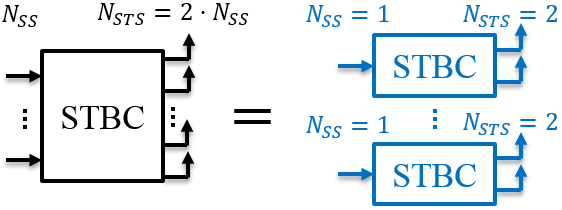 The bug is in the equation defining the transition from NSS spatial streams to 2NSS space-time streamsThe first index of  or  gets out of range ()In addition the mapping makes no senseP580 L11P580 L12P580 L15
  P580 L16
 TGay Editor: Please modify subclause “29.6.9.3.10 Space-time block coding (P579, L16) [1]” by changing the four indicated equations as followsSpace-time block codingAn EDMG STA shall only apply STBC to an EDMG PPDU transmitted to a peer EDMG STA if the STBC Type field in the peer STA’s EDMG Capabilities element is nonzero.The space-time block coding (STBC) for the EDMG OFDM mode maps NSS spatial streams to 2×NSS space-time streams. STBC is applied to an EDMG PPDU if, in the EDMG-Header-A of the PPDU, the STBC field is equal to 1. The number of STBC modulated spatial streams NSS is given by Number of SS field in the EDMG-Header-A. NSS shall not exceed four for an SU PPDU and one per user for an MU PPDU.The mapping of each spatial stream, iSS = 1, …, NSS, includes the following steps for the data subcarriers mapping:The input bits of spatial stream iSS are broken into the groups of NCBPS(iSS) bits, , where q denotes the group number. The STBC applies the encoding procedure defined in 29.6.8. The padding procedure requires that the total number of groups of NCBPS(iSS) bits shall be an even number.Each group of bits , k = 0, 1, …, NSD - 1 is converted to the constellation point , q = 0, 1, …, NSYM - 1, following the rules defined in in 29.6.9.3.3, 29.6.9.3.5, 29.6.9.3.6, and 29.6.9.3.7.The modulated data sequence D(iSTS = 2×iSS-1, n, k) for the odd space-time stream is defined by inserting 0s from –NSR to NSR and then inserting data at tones Md(k) defined in 29.6.2.5 as follows:,, k = 0, 1, …, NSD - 1The modulated data sequence D(iSTS = 2×iSS, n, k) for the even space-time stream is defined by inserting 0s from –NSR to NSR and then inserting data at tones Md(k) defined in 29.6.2.5 as follows:,, k = 0, 1, …, NSD - 1The modulated pilot sequence P(iSTS = 2×iSS-1, n, k) for the odd space-time stream is defined by inserting 0s from –NSR to NSR and then inserting pilots at tones Mp(k) defined in 29.6.2.4 as follows:,, 
k = 0, 1, …, NSP - 1The modulated pilot sequence P(iSTS = 2×iSS, n, k) for the even space-time stream is defined by inserting 0s from –NSR to NSR and then inserting pilots at tones Mp(k) defined in 29.6.2.4 as follows:,, 
k = 0, 1, …, NSP - 1In the above procedure, index n = 0, 1, …, NSYM / 2– 1, pilot sequences PNSP(iSTS = 2×iSS-1, k) and PNSP(iSTS = 2xiSS, k) are defined in 29.6.2.6 and p(n) defines a bit coming from the scrambler defined in 29.6.9.1 with shift register x1, x2,…, x7 initialized to all 1s for the n = 0 OFDM symbol.References[1] 802.11ay Draft 4.0SPDo you agree to accept the bug fix resolution for STBC in OFDM PHY as proposed in 11-19/1602r0?Space-Time Block Coding bug fix in OFDM PHYSpace-Time Block Coding bug fix in OFDM PHYSpace-Time Block Coding bug fix in OFDM PHYSpace-Time Block Coding bug fix in OFDM PHYSpace-Time Block Coding bug fix in OFDM PHYDate:  2019-09-14Date:  2019-09-14Date:  2019-09-14Date:  2019-09-14Date:  2019-09-14Author(s):Author(s):Author(s):Author(s):Author(s):NameAffiliationAddressPhoneemailThomas HandteSony CorporationHeldelfinger Strasse 61+49 711 5858 236thomas.handte @ sony.comDana CiochinaSony Corporationdana.ciochina @ sony.comArtyom LomayevIntelartyom.lomayev @ intel.com